Månedsplan BallblomOktober 2019Heisann alle sammenDa har høsten meldt sin ankomst her i Målselv med en god del varierende vær, og mange fine farger fra skogen. Vi vil prøve å gå på turer utenfor gjerdet og utforske lokalmiljøet som er rundt. Siden temaet for denne måneden er natur, vil vi gå en del i skogen. Vi vil plukke en del blader og ulike planter vi finner, som vi senere skal bruke i andre aktiviteter. Vi har også tenkt å plukke ulike bær for å lage syltetøy, og tyttebær for å lage trollkrem til vafler.  Fokuset denne måneden er å la barna få erfare om naturen gjennom og TA- FØLE- OG SMAKE. Turdagene er faste, og vil bli gjennomført på formiddagen før lunsj, slik at vi kommer tilbake til barnehagen for å spise og sove/kvile  For barna i 2-3 års alderen har vi begynt å øve på å kle på uteklær selv. Øv gjerne på dette hjemme også Det blir foreldrekaffe Fredag 1.november. Det vil komme en egen innbydelse med nærmere informasjon om denne dagen. Husk å merke klærne, skoene og yoghurt/smoothie til barna. Sjekk også strikk under dresser og regntøy. Lurt å skifte de hvis de er ødelagt. Våte klær som blir hengt til tørk i tørkeskapet i løpet av dagen, MÅ hentes ut av foreldrene når barna hentes på ettermiddagen. Dette for at klær ikke skal bli hengende der over flere dager å surne.NB: Månedsplanen er ikke ferdig fastsatt, som betyr at endringer kan skje underveis. Dette vil bli opplyst om hvis endringer forekommer. Hvis noe er uklart, skal dere bare spørre oss på avdelingen. Hilsninger fra Ina, Lene og Trine Lise Tema:Mål:Barna skal få erfaringer med:Barna skal få erfaringer med:Barna skal få erfaringer med:               Naturen               NaturenOppleve og utforske naturen, og naturens mangfold. Oppleve og utforske naturen, og naturens mangfold. Samarbeid, vente på tur (både ute og inne), og hjelpe hverandre i ulike situasjoner.  Samarbeid, vente på tur (både ute og inne), og hjelpe hverandre i ulike situasjoner.  Samarbeid, vente på tur (både ute og inne), og hjelpe hverandre i ulike situasjoner.  UkeMandagTirsdagTirsdagOnsdagTorsdagFredag30010102030440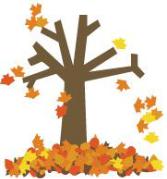 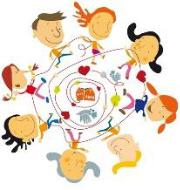 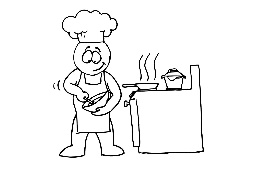 TursdagAktivitetsgrupperVarmlunsj07080809101141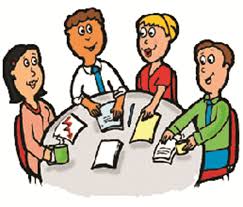 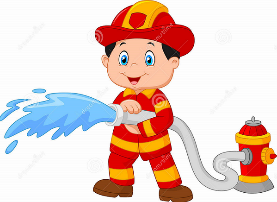 BrannøvelseBrannøvelseAktivitetsgrupperAktivitetsgrupperAvdelingsmøteBrannøvelseBrannøvelseAktivitetsgrupperAktivitetsgrupperVarmlunsj141515161718      42TurdagAktivitetsgrupperVarmlunsj212222232425      43Avdelingsmøte Avdelingsmøte Avdelingsmøte TurdagAktivitetsgrupperVarmlunsj28292930313101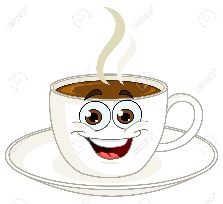       44       TurdagAktivitetsgrupperVarmlunsjVarmlunsjForeldrekaffe